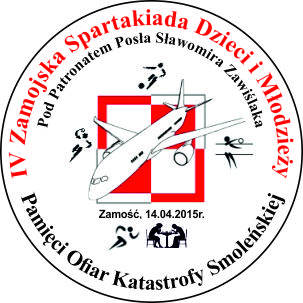 REGULAMIN Turnieju Piłki Ręcznej Dziewcząt i Chłopcówrozgrywanego w ramach IV Zamojskiej Spartakiady Dzieci i Młodzieży Pamięci ofiar Katastrofy Smoleńskiej pod Honorowym Patronatem Posła Sławomira Zawiślaka I  Cel:•	Przypomnienie dzieciom i młodzieży o czwartej  rocznicy Katastrofy Smoleńskiej.•	Uczczenie ofiar poległych w katastrofie m.in poprzez szlachetną rywalizację sportową.•	Propagowanie patriotyzmu wśród młodego pokolenia Polek i Polaków. •	Popularyzacja sportu wśród dzieci i młodzieży.II  Organizatorzy i współorganizatorzy:•	Sławomir Zawiślak  Poseł na Sejm RP •          Międzyszkolny Klub Sportowy „Padwa” w Zamościu 1.Termin i miejsce: 14.04.2015 r.(wtorek), Zamość;- hala sportowa Zespołu Szkół Nr 6 w Zamościu przy ulicy Kalinowej 5a – dziewczęta- hala sportowa OSiR przy ulicy Królowej Jadwigi 8 w Zamościu – chłopcy2.Uczestnictwo: zespoły reprezentujące szkoły:a) dziewczęta: rocznik 2002 i młodsze (szkoła podstawowa)b) chłopcy: rocznik 2000 i młodsi (gimnazjum)3.Sposób rywalizacji: zgodnie z przepisami ZPRP. Planujemy udział 4-6 zespołów. System gier ustalony zostanie po zgłoszeniu drużyn. Drużyny mogą liczyć maksymalnie 12 zawodników + opiekun. 4. Program:- zbiórka uczestników dniu 14.04.2015 r. o godz. 9:00 w w/w obiektach sportowych- odprawa techniczna o godzinie 9:15- rozpoczęcie gier o godz. 9:30Sposób zakończenia zawodów (do ustalenia)5.Nagrody: - za zajęcie I miejsca – puchar, medale- za zajęcie II- puchar, medale,  - za zajęcie III- puchar, medalePrzewidziano także nagrody indywidualne dla najlepszych zawodników oraz dyplomy za uczestnictwo dla wszystkich zespołów.Organizatorzy przewidują wręczenie wszystkim zawodnikom dyplomów za uczestnictwo w turnieju.6.Zgłoszenia:Zgłoszenia prosimy kierować na adres:Międzyszkolny Klub Sportowy „Padwa”, ul. Królowej Jadwigi 8, 22-400 Zamość tel. 84 62 717 90, 512 116 686 (osoba do kontaktu - pan Sławomir Tór - V-ce Prezes MKS Padwa Zamość) lub  mailowo mkspadwa_zamosc@poczta.onet.pl do dnia 10.04.2015 roku do godziny 12:00.O przyjęciu do turnieju powiadomimy telefonicznie bądź droga e-mail. Decyduje kolejność zgłoszeń.7.Postanowienia końcowe: organizator zastrzega sobie prawo interpretacji regulaminu. 8. Do udziału w turniejach serdecznie zapraszamy reprezentacje Państwa Szkoły.Serdecznie zapraszamy do wzięcia udziału                                                       ORGANIZATORZY